C-1     18.02.2022C-1     18.02.2022времядействие09:00Проверка качества подключения оборудования конкурсной зоны. Электрика и водоснабжение. Оснащение склада, комнаты экспертов, комнаты участников в соответствии с ИЛ. Подключение и проверка орг. техники, наличия и качества работы беспроводного интернета.10:00Встреча и регистрация экспертов РЧ. Знакомство экспертов. Представление ГЭ, ЗГЭ, ТАП для всех экспертов.10:30Проведение инструктажа по ТБ и ОТ. Обсуждение правил чемпионата, ТО и КЗ.   Обсуждение правил проверки тулбоков. Обсуждение проверки электрики (все электрическое оборудование, которое будет использоваться в соревновании должно пройти электрический тест в тот же день или оно не может использовано).11:30Учеба экспертов. Проведение заседания экспертов. Утверждение КЗ и 30% изменений. Ознакомление с критериями оценки и списка нарушений. Подготовка материалов для участников. 13:00-14:00Обед14:00Встреча и Регистрация участников. Знакомство с участниками. Представление ГЭ, ЗГЭ, ТАП для всех участников.14:30Проведение инструктажа по ТБ и ОТ. Обсуждение правил чемпионата, ТО и КЗ. 16:00Проверка тулбоксов. Знакомство с конкурсной площадкой. Электрический тест. Распределение тулбоксов для хранения в специальной комнате. 18:00Составление и подписание протоколов. Обсуждение Устойчивости (объяснить участникам, что их ожидает). 19:00CIS – подготовка системы20:00Подготовка оценочных листов. Покидать рабочее место только убедившись в том, что все готово для C1C 1     19.02.2022C 1     19.02.2022времядействие09:00Сбор участников соревнований. Проведение ТБ и ОТ. Подготовка конкурсантом рабочего места.09:30Подготовка к Модулю А «Собранная прическа на длинных волосах по показателям с окрашиванием.». Жеребьевка. Получение задания, вопросы к ГЭ. 09:45Старт. Выполнение задания по Модулю А Время: 3 часа 30 минут13:15Стоп + 5 минут на уборку13:20-14:20Работа групп судей14:20-15:20Обед15:30Внесение оценок в CIS. 16:30Конец дня соревнований. Проверка готовности дня С 2.C 2    20.02.2022C 2    20.02.2022времядействие09:00Сбор участников соревнований. Проведение ТБ и ОТ. Подготовка конкурсантом рабочего места.09:30Подготовка к Модулю В «Женская салонная стрижка с окрашиванием». Жеребьевка. Получение задания, вопросы к ГЭ. 09:45Старт. Выполнение задания по Модулю В Время: 3 часа 30 минут13:15Стоп + 5 минут на уборку13:20-14:20Работа групп судей14:20-15:20Обед15:20Сбор участников соревнований. Участники могут собрать свои тулбоксы.15:40Внесение оценок в CIS. 16:40Подписание сверенных оценок.  18:20Конец дня соревнований. Оформление всей документации РЧ 2021.  Сдача результатов в дирекцию чемпионата.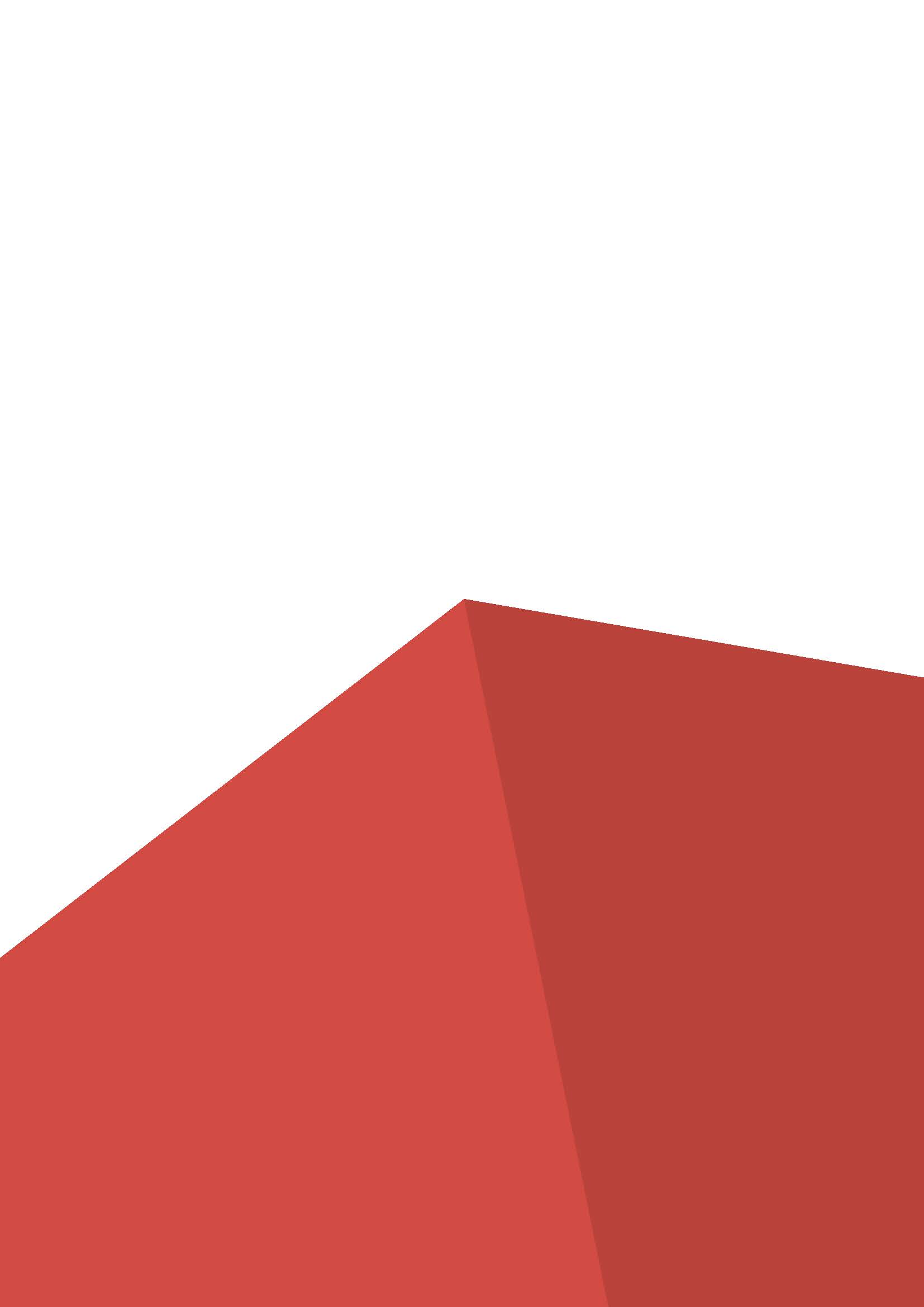 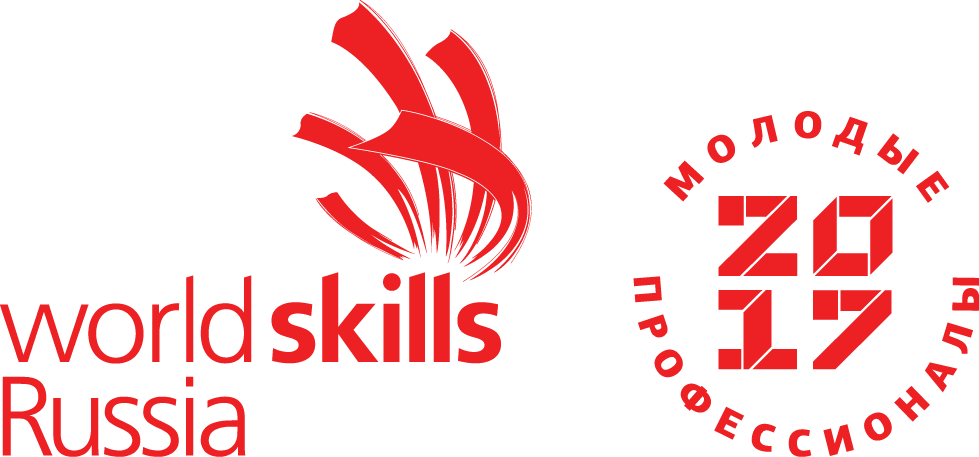 